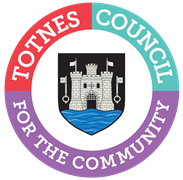 AGENDA FOR THE ANNUAL GENERAL MEETING OF TOTNES TOWN COUNCILMONDAY 9TH MAY 2022 IN THE GUILDHALLPlease note that public question time will be held prior to Full Council from 6.30pmYou are hereby SUMMONED to attend the Annual General Meeting of the Council, on Monday 9th May 2022 at 7.00pm for a maximum of 120 minutes the purpose of transacting the following business:  WELCOME TO ALL ATTENDING AND OBSERVINGThe Chair will read out the following statement:Welcome to everyone attending and observing the meeting.A reminder that open proceedings of this meeting will be video recorded. If members of the public make presentations, they will be deemed to have consented to being recorded. By entering the Council Chamber attendees are also consenting to being recorded. This meeting is limited to 120 minutes and therefore members are asked to raise their points succinctly and not repeat the same view expressed by colleagues if it does not add to the debate.ELECTION OF MAYOR AND TO CONSIDER ROLES AND RESPONSIBILITIESTo confirm the election of Cllr Price as Mayor for 2022 and the appointment of their deputy.  To elect members to committees, committee chairs, working groups, outside representatives and link councillor roles. Document attached showing current and proposed membership.WELCOME TO NEW COUNCILLORCllr Tim BennettAnd to consider changes to the bank mandate – removal for former Cllr David Matthews and the addition of Cllr Tim Bennett. No document. APOLOGIES FOR ABSENCE AND DECLARATION OF INTERESTSTo receive apologies and to confirm that any absence has the approval of the Council. The Mayor will request confirmation that all Members have completed or made any necessary amendments to their Declaration of Interests.The Committee will adjourn for the following items:Reports from County and District Councillors.County Cllr Hodgson – no document.District Cllr Birch – document attached. District Cllr Rose – no document.District Cllr Sweett – no document.The Council will convene to consider the following items:CONFIRMATION OF MINUTESTo approve and sign the minutes of the following Meeting: (Please note confidential minutes can be agreed but any discussion must be held in Part 2)Full Council 4th April 2022 – document attached.To note the following minutes:b.	Council Matters 11th April 2022 – document attached. c.	Planning Committee 25th April 2022 – document attached.CONSIDERATION OF ANY MATTERS ARISING REQUIRING A DECISIONTo consider any matters arising from the Minutes and to approve any recommendations from Committees (document enclosed):(Please note confidential minutes can be agreed but any discussion must be held in Part 2)Full Council 4th April 2022.b.	Council Matters 11th April 2022.c.	Planning Committee 25th April 2022.MAYORAL CHOOSING CEREMONYTo appoint Councillors to undertake the following duties at the Mayoral Choosing ceremony on 19th May 2022:a.	To propose the new Mayor;b.	To second the new Mayor; andc.	To propose a vote of thanks to the outgoing Mayor.WAYFINDING PROJECTTo update on the Wayfinding project. Verbal update.COMMUNITY GRANTSTo note that the Totnes Trust has agreed to act as an accountable body for the Totnes Garden Trail Group and the necessary documentation has been received to enable the agreed grant of £1000 to be paid. No document.LIST OF MEETING DATESTo note a list of upcoming meeting dates. Document attached.NEXT MEETINGTo note the next meeting date of Monday 6th June 2022, 6.30pm public session, 7.00pm formal meeting in the Guildhall. The Council will be asked to RESOLVE to exclude the press and public “by reason of the confidential nature of the business” to be discussed and in accordance with the Public Bodies (Admission to Meetings) Act 1960.CONFIDENTIAL ITEMS FROM COMMITTEE (Standing Item)To consider any recommendations or matters arising that are considered confidential in nature. No document.WAYFINDING PROJECTTo consider the installation costs required for the wayfinding signage. Verbal update.NEIGHBOURHOOD PLANTo update on the legal advice received in relation to the Totnes Neighbourhood Plan (legal). Verbal update.ELMHIRST PROJECT To consider an update on the Elmhirst project and to consider next steps/actions (commercially sensitive). Verbal update.Agenda produced by:Catherine MarltonTown Clerk4th May 2022USE OF SOUND RECORDINGS AT COUNCIL & COMMITTEE MEETINGSThe open proceedings of this Meeting will be audio and video recorded. If members of the public make a representation, they will be deemed to have consented to being recorded. By entering the Council Chamber or Zoom meeting, attendees are also consenting to being recorded.Televised, vision and sound recordings or live broadcastings by members of the press or public at Council or Committee debates are permitted and anyone wishing to do so is asked to inform the Chairman of the respective Committee of their intention to record proceedings. 